I versamenti dovuti per le competenze indicate in ROSSO sono rilevabili dai siti Web degli Enti corrispondenti.Pagamento diritti istruttori e dell'imposta di bolloLa presentazione di SCIA o Istanza è assoggettata al pagamento di diritti istruttori ed al pagamento di eventuali marche da bollo da 16 €.La procedura informatica del sistema, nella parte finale di ogni modulo, chiede di effettuare il pagamento dei diritti istruttori il cui file di ricevuta deve essere allegato alla SCIA o Istanza. Qualora il pagamento dei diritti istruttori non sia dovuto dovrà essere compilato l’apposito spazio con la dovuta motivazione.Il pagamento dei diritti istruttori deve essere corrisposto nelle modalità di seguito indicate per ogni Ente coinvolto nell’esame istruttorio della pratica presentata.Sulle istanze che prevedono "l’emanazione di un provvedimento autorizzativo" deve essere apposta una marca da bollo da 16 €. Se si sta presentando un'istanza in forma telematica, sarà necessario compilare l’apposito spazio telematico, previsto nei modelli informatici, all'interno del quale saranno richiesti i numeri dimenticativi (seriali) delle marche.Se si presenta un'istanza in forma diretta tramite PEC, sarà necessario acquistare una marca da bollo destinata esclusivamente alla presentazione dell'istanza e comunicare all'ente il relativo numero identificativo (seriale), autocertificando che questa non sarà utilizzata per qualsiasi altro adempimento.Per comunicare i dati della marca da bollo tramite PEC è necessario compilare l’apposito modulo, all'interno del quale saranno richiesti:l'oggetto dell'istanza: breve descrizione dell'istanza oggetto del pagamento dell'imposta di bolloil numero identificativo (seriale) della marca da bollo acquistata (evidenziato in rosso nel fac-simile sotto).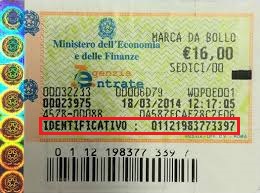 Il mancato versamento degli oneri istruttori rende irricevibile la SCIA o istanza inoltrata.Comune Valgreghentino                  Il Comune di Valgreghentino, in ottemperanza a quanto disposto dal CAD, partecipa al sistema nazionale dei pagamenti PagoPa, messo a disposizione da Regione Lombardia.Ad accesso avvenuto cliccare sull’indicazione DIRITTI VARI quindi nel campo TIPOLOGIA DEL DIRITTO scegliere DIRITTI PRATICHE TELEMATICHE SUAP.ASST BRIANZA – Tariffe Servizio Pago PA Al suddetto servizio devono corrispondersi anche le Tariffe del Dipartimento Prevenzione Veterinaria  e per Impiantistica e sollevamentoARPA DELLA LOMBARDIAC/C postale 15264468Bonifico Bancario: Intesa San Paolo spa – Tesoreria  - A.R.P.A.IBAN:  IT82P0306909790000000016940BANCA D'ITALIA TESORERIA PROV.LE DELLO STATO
C/C postale 17237207Causale: Servizi a pagamento dei Vigili del Fuoco – Tipologia di servizio a pagamento: n. di fascicolo (se noto) e tipo di procedimento (valutazione progetto, SCIA, etc.)Bonifico Bancario IBAN: IT06W0760101600000017237207SWIFT Codes: BITAITRRENTProvincia di Lecco Servizio PagoPA La Provincia di Lecco, in ottemperanza a quanto disposto dal CAD, partecipa al sistema nazionale dei pagamenti PagoPa.ATO Provincia di LeccoBonifico Bancario IBAN: IT03 X0832951300000000280108intestato a ATO Ufficio Ambito di Lecco – BCC dell’Alta Brianza – Alzate Brianza Causale: Versamento oneri istruttoria scarichi acque reflue ditta ……………………COMUNICAZIONI GENERALISUAP€ATS€AltriEntiComunicazioni semplici senza correlazione con attività economiche (No Profit)15,00======Sospensione/Ripresa Attività – Comunicazione orari – Tipologie attività15,00======Cessazione attività - Comunicazione vendite straordinarie 20,00======Presentazione documentazione integrativa requisiti formali15,00======Comunicazione cessazione attività ad Enti terzi15,00======Comunicazioni a valenza imprenditoriale – Vidimazione registri e tariffari20,00======Presentazione documentazione integrativa requisiti formali15,00======SETTORE TURISMOSUAP€ATS€AltriEntiAttività ricettiva alberghiera - Campeggio - Villaggio turistico - Area di sosta150,00ATSProvinciaVVFFSCIA Campeggio temporaneo70,00ATS===SCIA Campeggi e soggiorni didattici20,00ATS===SCIA Case e appartamenti per vacanze (Imprenditoriale)70,00======Comunicazione Case e appartamenti per vacanze NON imprenditoriale30,00======SCIA Case per ferie - Ostelli della gioventù – Locande - Foresteria Lombarda70,00ATSProvinciaVVFFSCIA Bed & Breakfast70,00======SCIA Rifugi alpinistici - Rifugi escursionistici - Bivacchi fissi60,00ATSProvinciaVVFFSCIA Agenzia viaggi70,00======Guida e accompagnatore turistico30,00===ProvinciaSCIA variazioni di: Subingresso - Cambio sede legale o modifiche societarie - Modifica impianti – Variazione attività – Variazione classificazione - Nomina e cambio rappresentante.50,00======Per tutte le attività la presentazione documentazione integrativa requisiti formali20,00======Gestione richiesta integrativa di comunicazione altri Enti terzi70,00======Gestione richiesta integrativa di autorizzazione da altri Enti terzi100,00======INIZIO ATTIVITA’ NON CONTEMPLATESUAP€ATS€AltriEntiSCIA Inizio attività 100,00ATS===SCIA variazioni di: Subingresso - Cambio sede legale o modifiche societarie - Modifica impianti – Variazione attività – Nomina e cambio professionista incaricato in specifiche competenze di responsabilità – Cambio veicoli.50,00======Per tutte le attività la presentazione documentazione integrativa requisiti formali30,00======Gestione richiesta integrativa di comunicazione altri Enti terzi100,00======Gestione richiesta integrativa di autorizzazione da altri Enti terzi150,00======ALTRI SERVIZIAvvio di endoprocedimenti o documenti enti terzi (Provincia, Vigili del Fuoco, ARPA, ATS etc…) 30,00======Conferenza dei servizi per attività produttive200,00======Provvedimenti di Autorizzazione Unica Ambientale (A.U.A.)200,00======Ascensori attribuzione numeri di matricola30,00======Per le attività correlate all’esecuzione di opere edili si applica il tariffario per gli interventi edili e urbanistici